President - Scott Lane 599-7240          Vice President – Ed Salzwedel  
Secretary – Clarence Johnson     Treasurer – Carl Williams, M.D. 
[website – www.sabbsa.org ] [P.O. Box 34478, San Antonio, TX 78265]February 2023Winter has returned to South Texas, and we hope you are warm! This month’s SABBSA meeting will cap our 3-part series on  “Incredible Creatures that defy Evolution.” We hope and pray you join us on Valentine’s Day to see for yourself the love God has for us and all of His creation!According to The State of Theology Report 2022 by Ligonier and Lifeway research, most American evangelical Christians do not have a biblical worldview. 65% of them agree that each person is born innocent in the eyes of God despite God’s Word telling us we all have a sin nature. 48% of them believe God “learns and adapts to different circumstances”, calling into question His omniscience and saying His rules change with the times. 43% of them believe that Jesus was a great teacher, but was not God! 37% of them believe gender identity is a matter of choice denying both the Bible and science. Christians today have been affected by Eastern Mysticism, Marxism, deism, scientism, nihilism, secular humanism, postmodernism and a host of other beliefs. Only 6% of evangelicals have a biblical worldview. The rest of Christians are so immersed in this culture, that they cannot be distinguished from secular society which denies Jesus.  Our mission with this newsletter and our ministry is to give Christians the information to bolster their faith in God’s Word as their “instruction manual” for life. This month we have an article on ice core evidence supporting the biblical account of the 7 years of feast and 7 years of famine during the time of Joseph in Egypt. We have two articles on the “Reproducibility Crisis” in Scientific Peer review. These articles show how many of the claims we are told are scientific fact today are actually fraudulent, and how the system is being gamed. We have stories from Greece and the UK where praying silently and claiming “God created Adam and Eve” are “hate crimes.” Also, we have a review of a New Exhibition on the Bible and Science opening at the Museum of the Bible in Washington D.C.Finally, we have an obituary honoring a giant in the field of Creation Science as Dr. John Morris former President of the Institute for Creation Research has died. Our Genesis Commentary section this month details  Abraham being Tested with his son Isaac in Genesis 22:1-18. As always, we have a full rundown of all creation education opportunities coming up in our area. This includes information about the FEAST Science Workshops which SABBSA is providing for the 19th consecutive year, as well as two full creation seminars being offered by SABBSA in Cibolo and Round Rock, TX this month. We pray you find something in these pages to encourage and enlighten so that you can operate with a truly biblical worldview. The Ice in Mount Kilimanjaro’s Peak Gives Proof that a Biblical Story Is Real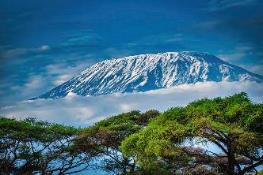 Isn’t it amazing how the truth about ancient history is being uncovered with the help of science? And with the advancement of technology these days, more discoveries and corrections of what really happened thousands of years ago are now possible.When a group of scientists studied samples taken from Mount Kilimanjaro, the group was surprised to uncover evidence that supported a story from the Bible – particularly in the book of Genesis. And what they discovered stunned the scientific community. Mount Kilimanjaro is located in Tanzania's Kilimanjaro National Park. It is 19,341 feet high and holds the record as the highest free-standing mountain in the world. The team making this discovery were composed of geologists led by Lonnie Thompson and came from Ohio State University. The geology team wanted to drill six cores in the ice to see why the ice was melting at such a rapid pace.Publishing their findingsThe team spent a month on the mountain for their study while they only had to drill six cores, 30 to 170 feet in length.  Once the samples were extracted, the team went back to Ohio with their samples and took two years to study them. Lonnie's team later published a paper on their findings, entitled "Kilimanjaro Ice Core Records: Evidence of Holocene Climate Change in Tropical Africa." The paper largely discussed how climate change had made a disturbing impact on the ice caps of Mount Kilimanjaro.Evidence of droughtThere were actually several pieces of evidence of drought that have happened. One was from about 4,000 years ago which lasted for about 300 years. This reminded them of a Biblical story in the book of Genesis.The Genesis accountThis account in Genesis that the scientists are referring to is the story of Joseph, son of Jacob and Rachel. Aside from the Bible, this story can also be found in the Jewish Torah and the Islamic Quran. In the Bible, you can find this account in chapters 37 to 50 in the Book of Genesis. According to the Bible, Pharoah had a dream only Joseph could interpret.The Pharaoh told Joseph about a recent dream he had that scared him. In his dream, the Pharaoh witnessed seven skeletal and hungry cows eating seven fat and healthy cows. Joseph then warned the Pharaoh that the dream meant Egypt would have seven good years of prosperity, but this will be followed by seven years of famine and drought.The interpretation made so much sense that the Pharaoh was impressed. He made Joseph a vizier and one of his senior advisors. As a high-ranking officer, Joseph served Pharaoh well. Because of the Pharaoh's dream, Joseph started to store as much grain and goods as possible during the seven good years in Egypt. In the end, his efforts saved the Egyptians when they went through seven years of drought and famine.The Biblical drought is realBiblical scholars had claimed that the famine and drought that happened in Joseph's story possibly happened around 3700 years ago. The seven years of drought during Joseph's time in Egypt was the same drought in Lonnie's findings that had happened about 4,000 years ago.Aside from evidence of the drought, Lonnie's team also found a thin layer of dust in one of the cores. That thin layer of dust supported their claim that the Genesis story was real because it turned out to be evidence of the "seven years of prosperity." You see, the dust indicated that the area used to be fertile land.So, is the story of Joseph in the book of Genesis real? While some people would not consider the stories in the Book of Genesis as historical facts, this modern-day scientific discovery that coincides with the biblical story is hard to ignore.---------------------------------------------------------------------------------------------------------------------------------------------------Major Scientific Publisher Retracts More Than 500 PapersBy Zachary Stieber October 1, 2022 Updated: October 3, 2022One of the world’s largest open-access journal publishers is retracting more than 500 papers, based on the discovery of unethical actions. London-based Hindawi, which publishes more than 200 peer-reviewed journals across multiple disciplines, stated that its research team identified in June “irregularities” in the peer review process in some of the journals.“All Hindawi journals employ a series of substantial integrity checks before articles are accepted for publication. Following thorough investigation, we identified that these irregularities in the peer review process were the result of suspicious and unethical activities. Since identifying this unethical activity and breach of our processes, we began proactively adding further checks and improving our processes and continue to do so,” said Liz Ferguson, a senior vice president for John Wiley & Sons, Hindawi’s U.S.-based parent company.As a result of the investigation, 511 papers will be retracted. The papers have all been published since August 2020. Sixteen journals published the papers that are being retracted.Some of the authors and editors who contributed to the articles may have been “unwitting participants” in the unethical scheme, according to Ferguson. She said the scheme involved “manipulation of the peer review process and the infrastructure that supports it.”Richard Bennett, vice president of researcher and publishing services for Hindawi, told the Retraction Watch blog that the review uncovered “coordinated peer review rings,” which featured reviewers and editors coordinating to get papers through peer review. Neither Ferguson nor Bennett identified any of the suspects.Bennett said the investigation started after an editor flagged some suspicious papers. He also said the individuals identified by the review as “compromised” will be banned from Hindawi journals. Other people were described as “potentially compromised.”“These efforts, and the individuals who participate in them, impede scientific discovery and impact the validity of scholarly research and will not be tolerated,” Ferguson said. She also said the company has been in touch with other publishers and industry bodies. Further retractions are expected as the investigation proceeds.Hindawi journals include Advances in Agriculture, the Canadian Journal of Infectious Diseases and Medical Microbiology, and the Journal of Nanotechnology.Editor’s Note – Peer review is broken. It is supposed to verify the reproducibility and validity of results. Instead, it has been used as an arbitrary tool to bar creationist, antiwarming data and anything attacking woke agendas such as transgenderism and homosexuality from being printed. Peer review has morphed from a search for scientific truth, to a tool used to support political agendas, the antitheses of what it was supposed to be. The following article will give you more on how widespread this problem is.---------------------------------------------------------------------------------The Replication or Reproducibility Crisis By Michael DeLucia with CancerFundingInnovationResearch  As scientists work to advance medicine, finding new cures and treatments relies on immense amounts of research. Unfortunately, research only goes so far when the results cannot be replicated. Over the past eight years, the Reproducibility Project: Cancer Biology has tried to replicate 193 experiments from 53 cancer research papers, but only succeeded on a quarter of them. And without reproducible results, it is difficult to move forward with these findings.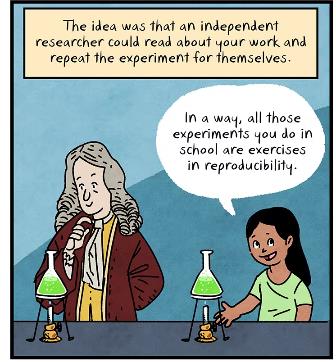 There were many reasons for lack of replication. Sometimes the team could not gather enough information from the research papers about the exact methods used, or could not acquire the necessary materials. Sometimes authors of these papers were unable to be reached, or outright refused to help. Others had simply lost necessary information on misplaced hard drives or because of intellectual property restrictions. No matter the case, these studies had irreproducible results and cannot be validated.Of the studies that were reproducible, effect sizes were, on average, 85% lower than that of the reported effect size in the original study. And on five criteria that the team used to measure the success of the replication, only 46% passed. Again, this does not bode well for further innovations.  (If we were in court, we call it fraud!)This certainly does not only happen in cancer research. In a study from Nature, out of 1,576 researchers, more than 70% have tried and failed to reproduce another scientist’s experiments, and over half failed to reproduce their own. And even though 52% agree there is a reproducibility crisis, only 31% think that failing to reproduce published results means that the result is wrong. Even if replication is not necessary for results to be valid and true, any further work based on these results requires confirmation of valid results beyond the initial study.While it may be easy to say that scientists should ensure some level of reproducibility in their studies, the blame may be equally on the institutions and culture around these studies. For researchers, publication leads to advancements in funding, new jobs, or keeping their current job. Publishing innovative research fits into this reward loop, even if it cannot be replicated. Conducting your research twice as long for reproducibility or sharing your findings so another researcher can reproduce your work does not.Rather than encouraging privatization of research such that scientists are disincentivized from sharing their findings before publication, governments and organizations should encourage researchers to work together to ensure validity. Another avenue is to remove the intense level of competition for gaining funding in favor. Or on an even more basic level, stop funding research that cannot be replicated.The apparent replication crisis may be the warning that research needs to change. Whether this change is institutional or individual, any action to demystify the results of respected publications is a step in the right direction. One sad product of this problem is shown in the following example.ADUHELMLast year the FDA approved the Alzheimer drug Aduhelm costing $58,000 per year with no effectiveness data. The study was canceled short with no data on effectiveness. Aduhelm was approved by FDA in spite of 10 of 11 panel members voting against accreditation (first ever). This erroneously approved drug caused an $12 increase in Medicare part B premiums last year (from $148 to $170). The Food and Drug Administration gave the green light to this controversial new Alzheimer’s drug — despite objections from some of its own experts, according to internal memos made public. The federal agency’s drug statistics office had raised concerns that there wasn’t enough clinical trial data proving Biogen drug was effective, The Wall Street Journal reported.The FDA’s drug biostatistics office “provided documentation for its recommendation that substantial evidence of effectiveness had not been provided in the application,” one of the memos stated, according to the report.Another document shows that Tristan Massie, biostatistics reviewer for the agency, “does not agree that the totality of the data provides sufficient evidence to support the efficacy of aducanumab in Alzheimer’s disease and does not recommend approval.”In a memo detailing his support for approval, Peter Stein, the director of the FDA’s office of new drugs, acknowledged that the agency was “faced with a situation where the available evidence on the clinical endpoints is short of what we would require for standard approval of aducanumab.” “At the same time, patients with [Alzheimer’s] have a serious, progressive, ultimately fatal disease and are desperate for treatments,” Stein added, according to the report.The 83 pages of memos detailing some of the FDA’s internal deliberations were made public by the agency, which has been facing some backlash over its decision to approve the drug marketed as Aduhelm.Bad side effects.Some doctors and scientists have raised questions about the cost and effectiveness of the medication, the first federally approved treatment for Alzheimer’s in about 18 years. Three scientists on a panel advising the FDA reportedly resigned after the drug’s approval.Ultimately, the agency’s top-ranking drug-evaluation official, Dr. Patrizia Cavazzoni, wrote that Biogen had met the requirements for an “accelerated approval.” The drug had met that standard, Cavazzoni wrote, because it can reduce accumulated beta amyloid, a protein many researchers believe plays a significant role in Alzheimer’s disease. But ,it had no reproducible results showing a slowing of Alzheimer’s.Biogen still has to complete a large clinical trial to confirm that removing the beta amyloid has benefits when it comes to cognitive decline in patients, the FDA said. The FDA is now subsumed by pharma. When a regulator becomes a cheerleader for an industry it is no longer a regulator, but a sponsor. Editor’s note: Our hope is that decisions by the FDA, the CDC,  peer reviewed literature and government sponsored research are all guided by reproducible scientific results and never swayed, guided, or affected by political or profit concerns. What we find however is that our hope is far from reality. We are being given drugs for profit with no scientific proof they work or don’ t harm us, as we are now finding out about the COVID vaccines which were experimental gene therapy. We had been told by the CDC that getting the vaccines would prevent spread of COVID. We have now found out that Pfizer had no data whatsoever on their vaccines preventing transmission. We are currently being told to take the boosters, but there have no randomized studies done to show their effectiveness. Data is being falsified to get government contracts by falsifying results to fit political agendas.  Research funding is only given to those who provide data, faulty or not, which supports the evolutionary, climate change or other political agendas. Others need not apply.  We are told to follow the science, but this is not science. The whole system has been shanghaied by people who have other agendas and what we are getting is their philosophies packaged as science. -------------------------------------------------------------------------------------------------------------------------------------------------“God Created Adam and Eve”—a Hate Crime?by Ken Ham on November 17, 2022Genesis 1:27 is very straightforward: “So God created man in his own image, in the image of God he created him; male and female he created them.” Unlike the gender confusion of our day, God’s design is clear. But is saying such a thing “transphobic” or a “hate crime”?Well, one former athlete in Greece, Vassilis Tsiartas, recently “received a [10-month suspended] jail sentence and a fine” for two 2017 social media posts that cited, among other things, God’s design of “Adam and Eve” in response to proposed legislation. He was then sued by the Transgender Support Association, who believe that his sentencing is “particularly important for the transgender community.”It’s an upside-down world today where truth is error and error is truth! This Greek court has ruled that free speech does not apply to Tsiartas’ beliefs based on the Bible (and this is certainly not the first time this has happened). Instead, those who promote body mutilating surgeries, sterilizing hormones, and radical ideology to children and young adults are free to say whatever they want. But those who believe God’s Word, and the simple truth that we’re created male and female, are vilified and punished. It’s an upside-down world today where truth is error and error is truth! But this should not surprise us in a world that rejects God and his Word. This is a spiritual issue.Sadly, this kind of persecution of Christians is only going to continue. Again, that’s not surprising—Jesus said the world would hate us because it hated him first (John 15:18)! But truth matters, and error has consequences! For the sake of men and women, girls and boys, all made in God’s image (Genesis 1:27), we must stand for truth and reject the lies of the world, pointing people to the hope of the gospel, not the irreparable damage of surgery and hormones. Jesus is the answer everyone needs!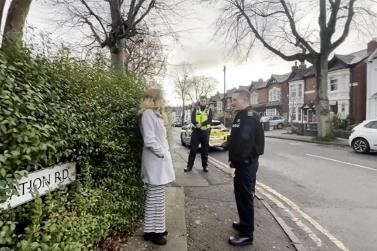 Editor’s Note: Sadly, this story from Greece is akin to the story of Isabel Vaughan-Spruce this past December in the U.K. She was arrested for standing across the street from an abortion clinic and silently praying by herself for the unborn. Satan and a society which hates God and His Commandments is working to control our thoughts and force us to theirs. ------------------------------------------------------------------------------------------New Exhibition on the Bible and Science Opens in Nation’s Capital at the Museum of the Bible!                                                              Adapted from an article by John G. West, VP Discovery InstituteWASHINGTON DC — A sweeping new exhibition on “Scripture and Science” opened last week in the nation’s capital at the Museum of the Bible. Hundreds of people attended the gala opening, which featured astronaut Jeffrey Williams, among others. The exhibition showcases a number of intriguing artifacts, including Galileo’s personal copy of Nicholas Copernicus’ book On the Revolutions of the Heavenly Spheres and even a chalice used by astronaut Buzz Aldrin to celebrate the Christian sacrament of communion on the moon in 1969.Tracing the development of science over two millennia, the exhibition challenges the popular misconception that the relationship between the Bible and science has been dominated by conflict rather than cooperation.“While there is this persistent myth that there is this ongoing conflict between faith and science, we highlight the ways that the Bible has left an impact on some of history’s greatest thinkers — scientists [and] natural philosophers,” explained the exhibition’s curator, Dr. Anthony Schmidt, in his remarks at the opening. “And we show how Biblical faith in doing so left an imprint on the development of science itself.”Far from being an impediment to science, the Bible encouraged and nourished science, according to the exhibition. The entrance to the exhibition includes a quote from historian of science Peter Harrison emphasizing the point: “The Bible played a significant role in the scientific revolution… and influenced the emergence of modern science in a variety of ways.” As the exhibition points out, the Bible’s account of the creation of the world led its most ancient commentators “to believe creation was no accident. God created the world according to a plan, which moved in a purposeful, linear direction. This orderly beginning revealed God’s care and wisdom and established a regularity in nature essential for scientific inquiry.” These ideas of purpose and regularities in nature gave inspiration to many early scientists.“Scripture and Science” is organized around six key questions: How did it all begin? What keeps the universe running? How did life begin? What makes me human? What can we accomplish? And how will it all end?...The Universe Had a BeginningIn the “How did it all begin?” section, the exhibition tells the story of how science came to replace the ancient pagan belief that the universe is eternal with the idea that it had a beginning. The Bible famously teaches that God created “the heavens and the earth” at a point in history. The exhibition also notes the formation of the “the big bang theory.” The exhibition explains that the big bang theory “was controversial, not just because some favored other theories, but because some believed it sounded too much like the biblical account of creation.“The exhibition goes on to note that the big bang clearly raises questions with metaphysical implications: “If the universe has a beginning, what could cause all space, time, and energy to come into existence? … Did our universe emerge from an older one by natural laws? Or, as some believe, does modern cosmology point to a special act by a creator[?]”The exhibition quotes famous NASA scientist Robert Jastrow describing how striking he found the idea that the universe may have had a beginning. A committed agnostic, Jastrow nevertheless acknowledged that the big bang had “a very strong theological flavor to it.” Jewish astronomer and physicist Arno Penzias, meanwhile, declared in an interview that “the best data we have are exactly what I would have predicted, had I nothing to go on but the five Books of Moses, the Psalms, the Bible as a whole.” The exhibition notes that Penzias won the Nobel Prize “for discovering cosmic microwave background radiation. The radiation was precisely what we should observe if the universe began.”A Super Intellect Monkeyed with PhysicsThe “What Keeps the Universe Running?” section of the exhibition investigates the exquisite fine-tuning throughout nature that makes life possible. Again, there has developed a striking convergence between the Bible’s view that nature reflects the rational workings of God and modern scientific discoveries showing the exquisite fine-tuning of nature for life. The exhibition highlights the views of prominent scientists of all religious persuasions who thought that fine-tuning points to an intelligent cause behind the universe…The Question of LifeThe next section of the exhibition is “How did life begin?,” which delves into thorny questions about the origin of the first life and its subsequent development. This section initially explores the continuing mystery of the origin of the first life, an issue Darwin did not address in his books (although in a famous letter he speculated about life arising in “some warm little pond”). Experts featured here include Stephen Meyer, author of Signature in the Cell and Director of Discovery Institute’s Center for Science & Culture; biochemist Fuz Rana, President of Reasons to Believe; and historian of science Edward Davis, an emeritus professor at Messiah College.  This section of the exhibition highlights the massive amounts of biological information encoded in our DNA and raises a critical question: How did that information originate? Meyer is shown arguing that it points to an intelligent cause: “To build a living system we need matter and we need energy, but we also need information. Whenever we find information, and we trace it back to its ultimate source, we always come to a mind, not a material process.”This section of the exhibition also explores debates sparked by Darwin’s theory of evolution… Despite disagreements about how life developed, the exhibition shows that both the Bible and science have given people plenty of reasons to look at living things with awe and wonder. On the science side, one of the displays showcases a smattering of natural marvels scientists have uncovered in recent decades: gears in plant-hopping insects, mathematical patterns embedded in plants and animals, molecular transport machines operating inside our cells, and navigational systems in birds and butterflies. Humans Are UniqueThe next section of the exhibition is “What makes me human?,” which explores how both the Bible and modern science have helped us better understand the uniqueness of humans in the natural order. As the exhibition points out, humans are rational beings, whose use of symbolic language outstrips anything seen in other animals. Humans are moral and social beings, debating and defending concepts of justice and human dignity. Humans are creative beings, whose capacities for art, music, storytelling, and tool-making reach far beyond the capacities of other animals. Finally, humans are spiritual beings who engage in worship and design and build amazing sacred spaces such as cathedrals. Nancy Pearcey, a professor at Houston Baptist University and author of Total Truth, is shown in this section explaining how crucial the Biblical concept of humans created in the image of God has been to our understanding of human dignity. Another display in this section highlights how the Biblical understanding of humanity was used to challenge scientific racism, telling the heartbreaking story of young African Ota Benga, who was put on display in a cage at the Bronx Zoo as an evolutionary missing link. As the exhibit points out, many Christian clergy challenged this display based on their Biblical understanding of the value of all human beings regardless of race. African-American minister James Gordon appealed to the public on behalf of Benga and other blacks in America: “We think we are worthy of being considered human beings, with souls.”The exhibition’s next section, “What can we accomplish?,” further expands the story of humanity’s unique capacities by showcasing humans’ transformative uses of technology to advance medicine, agriculture, electronics, power generation, and more. This section highlights the many Jewish and Christian scientists inspired by the Bible who were responsible for pathbreaking innovations that have changed our world for the better.Nature’s EndThe final section of the exhibition addresses the topic, “How will it all end?” Both scientists and the Bible have predicted a cataclysmic end to our current universe, with the Bible offering hope of new heavens and a new earth and eternal life. One key point emphasized in this final section of the exhibition is the danger of scientific hubris. Whereas the Bible teaches that God will create a new heaven and earth, many scientific materialists in modern history have attempted to hijack science to create their own utopias by human power. As the exhibition points out, these scientific efforts to create heaven on earth generally didn’t turn out so well. The example highlighted by the exhibition is the crusade to apply the principles of natural selection to human society through the so-called science of “eugenics.”In the final exhibition, the evidence is capsuled to agree with the great 20th-century intellectual G. K. Chesterton remarked, “this grand diversity of evidence makes the case for God all that stronger.”  “Scripture and Science” is a visually striking, content-rich, and multi-layered exhibition that is well worth a visit — or two. While its main points can be absorbed in an hour, the exhibition could keep a curious person occupied for much longer than that if they had the time. “Science and Scripture” is currently scheduled to run through January 15, 2024._______________________________________________________________________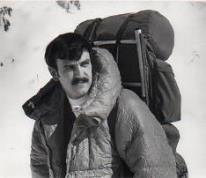 Reflections on the Life of Creation Scientist and adventurer Dr. John MorrisAdapted from a testimonial by Mark Looy with AiG and an ICR obit.                                                                                                                    John MorrisFormer ICR President, creation scientist and Ark Searcher Dr. John Morris died on January 29 at the age of 76.  Fondly known by many as Dr. John at ICR, he was the “Indiana Jones” explorer of the biblical creation community for decades.An article by Mark Looy of Answers in Genesis about John’s life started like this – “Shot at on several occasions, robbed of expensive gear by marauding thieves, attacked by vicious packs of Anatolian wolf-hounds, and then struck by lightning, which paralyzed him for hours—all on the same trip! “ Looy’s article went on to say, “John’s ark exploits were chronicled in his book Adventure on Ararat (1973). Based on his book, he began giving lectures on Noah’s ark and the flood. He earned a PhD in geological engineering with the purpose of eventually studying how Noah’s global flood reshaped the earth’s surface. John sought to build on the monumental, classic work The Genesis Flood (1961), coauthored by his father, Dr. Henry Morris, with theologian Dr. John Whitcomb. It was father passing the baton to son, as both sought to bolster the case that geology confirms the Bible’s account of the flood. “Dr. John published many creation science books related to his field, including The Young Earth, The Fossil Record, and The Global Flood, as well as participating in or assisting various ICR research projects. He was a regular contributor to ICR’s magazine Acts & Facts and devotional booklet Days of Praise. He was also a frequent host for ICR radio programs “Science, Scripture, & Salvation” and “Back to Genesis”, broadcasts that began in 1972. Through the years, Dr. John spoke at many creation events, sharing his expertise and his understanding of the evidence for creation and a young earth.John had a PhD in Geological Engineering (1980) from the University of Oklahoma where he met and  married  Dalta in 1977. They have 3 children and 14 grandchildren. John’s father, Dr. Henry Morris recognized as the father of the creation movement and founder of ICR died in 2006. John succeeded his father as president of ICR and served in that role until 2020.John and Answers in Genesis founder Ken Ham spent seven years traveling across America conducting “Back to Genesis” seminars. The tandem often drew huge crowds. John, Ken and Mark Looy also produced the radio feature “Back to Genesis,” which grew to a network of more than 1,000 radio outlets. Ken Ham said of John, “There’s no doubt John leaves a special legacy in the development of the modern creation-apologetics movement. He will be greatly missed, but he is now enjoying that eternal reward with his Savior.”John served as President of ICR and CEO from 1996 to 2006 when his older brother Henry Morris III took on the role of CEO. John remained President for some years in spite of his failing health.John’s heart was all about proclaiming biblical truths, starting in Genesis—and the gospel message most of all. In his 1973 Ararat book, he wrote that he went to a highly dangerous part of the world so that non-believers “might come to know Jesus Christ as personal Savior and that the faith of Christians might be strengthened.” That passion for apologetics and evangelism stayed with him until the end of his highly accomplished life: one that affected so many other lives.Costa Rica Creation TourTo anyone who might be interested in joining AOI’s 2023 Costa Rica Creation Tour, March 5 – 14.  For full information and  a day-by-day  list of activities and hotels go to:  https://www.discovercreation.org/camps-tours/costa-rica-creation-adventure/ This is a small and personal tour so pray it will fill with just the right mix of participants. Some may want to stay longer to join our university, schools, and church creation outreach afterwards.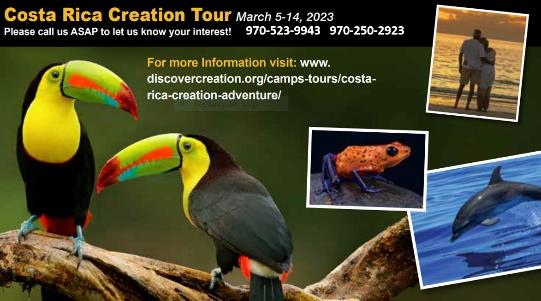 __________________________________________________________________________________________Genesis CommentaryAbraham Tested22 Sometime later God tested Abraham. He said to him, “Abraham!” “Here I am,” he replied.2 Then God said, “Take your son, your only son, whom you love—Isaac—and go to the region of Moriah. Sacrifice him there as a burnt offering on a mountain I will show you.”3 Early the next morning Abraham got up and loaded his donkey. He took with him two of his servants and his son Isaac. When he had cut enough wood for the burnt offering, he set out for the place God had told him about. 4 On the third day Abraham looked up and saw the place in the distance. 5 He said to his servants, “Stay here with the donkey while I and the boy go over there. We will worship and then we will come back to you.”6 Abraham took the wood for the burnt offering and placed it on his son Isaac, and he himself carried the fire and the knife. As the two of them went on together, 7 Isaac spoke up and said to his father Abraham, “Father?”“Yes, my son?” Abraham replied. “The fire and wood are here,” Isaac said, “but where is the lamb for the burnt offering?” 8 Abraham answered, “God himself will provide the lamb for the burnt offering, my son.” And the two of them went on together.9 When they reached the place God had told him about, Abraham built an altar there and arranged the wood on it. He bound his son Isaac and laid him on the altar, on top of the wood. 10 Then he reached out his hand and took the knife to slay his son. 11 But the angel of the Lord called out to him from heaven, “Abraham! Abraham!” “Here I am,” he replied.12 “Do not lay a hand on the boy,” he said. “Do not do anything to him. Now I know that you fear God, because you have not withheld from me your son, your only son.”13 Abraham looked up and there in a thicket he saw a ram caught by its horns. He went over and took the ram and sacrificed it as a burnt offering instead of his son. 14 So Abraham called that place The Lord Will Provide. And to this day it is said, “On the mountain of the Lord it will be provided.”The foreshadowing of this event and how God will sacrifice His own one and only son Jesus for us is striking. The substitution of a ram (related to a lamb) makes this analogy even more clear as Jesus paid a substitutionary death for us and our sins on the cross. 15 The angel of the Lord called to Abraham from heaven a second time 16 and said, “I swear by myself, declares the Lord, that because you have done this and have not withheld your son, your only son, 17 I will surely bless you and make your descendants as numerous as the stars in the sky and as the sand on the seashore. Your descendants will take possession of the cities of their enemies, 18 and through your offspring[b] all nations on earth will be blessed, because you have obeyed me.”Abraham will be honored for his show of faith in God, the only way the Bible says in both testaments we can receive salvation. It is striking that his descendants are numbered by the angel as equivalent to the stars in the sky and the grains of sand on the seashore as modern mathematical estimations show these two numbers are theoretically equivalent, something Abraham nor Moses could know but God the creator could.We then have a further prophecy of God’s chosen people the Hebrew taking possession of the lands of their enemies as they have done through the centuries including Canaan after the Exodus and the modern state of Israel.Finally, in verse 18 we have an evangelistic prophecy foretelling that through Abraham and the Hebrew lineage will come the Messiah, the Christ who will offer salvation not only to the Hebrew, but to the entire world!Prayer Needs and Praises! 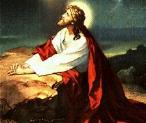 - Pray for spiritual healing in our nation.- Pray for SABBSA’s Public Seminars- Pray for our Radio Ministry- Pray for our effectiveness of monthly meetings and speakers- Pray for how we can get the gospel out better___________________________________________________________Coming to SABBSA on the second Tuesday of each month at Faith Lutheran Church in 2022February – Incredible Creatures that defy Evolution - Part IIIMarch – Biology and Animals that defy Evolution – Scott LaneApril – Discovery and Design – Bruce Malone, Search for the Truth MinistriesMay – Lucy Unveiled - Biology and Missing Links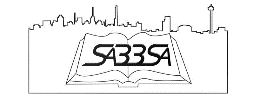 June – Genetics and the BibleJuly – Dinosaurs and the BibleAugust – The Discovery of Genesis in ChineseSeptember – Supposed Contradictions in the Bible?October – “The Rocks Cry Out" #7 – “Science is a Tool”November – “The Rocks Cry Out" #8 – “Grand Canyon”December – “The Rocks Cry Out” #9 – “Explosive Evidence for Creation”__________________________________________________________________________SABBSA on KSLR Please join the San Antonio Bible Based Science Association “on the air” each Saturday afternoon with “Believing the Bible!” Join us Saturday afternoons at 1:45 pm on radio station KSLR 630 AM in San Antonio and airing for 13-million people across the U.S. in thirteen major markets and internationally in 120 countries on WWCR. 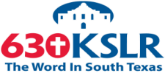 Here is our schedule of upcoming program topics
2/4 Stone, Bronze & Iron Ages in the Bible2/11 8 Dumb things an Atheist must Believe
2/18 Global Warming 3
2/25 Global Warming 4
3/4 Day 1 - God Invents Science
3/11 Days 2 and 3 of Creation
3/18 Creationist Dr. Carl Williams
3/25 Creation in the Church, Rev. Jerry Cannup
4/1 Life is Not AccidentalIf you cannot tune in on Saturday afternoons or would like to sample our program or hear previous shows, they are available on podcast on the KSLR website (kslr.com). Click on the link below to go to the KSLR podcast page and scroll down till you find "Believing the Bible."     "Believing the Bible" - SABBSA on KSLR Radio Creation Seminars at Cibolo Valley Baptist Church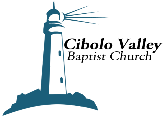 Spring - "Answers for Life Series" Creation seminar. These programs are good for everyone, but specifically tailored for youth and young adults.February 19 - Is there a God?; Why am I here?; and What is my Purpose?February 26 - Why is there pain and suffering?; Why do bad things happen to good people? March 5 - Where did Cain's wife come from? and other supposed Biblical Contradictions;March 12 - Doesn't Distant Starlight prove the Universe is older than the Bible suggests? March 19 - The De-Faithing of America: Creation, the Courts & our Culture March 26 - Incredible Creatures that Defy Evolution - Intelligent DesignApril 2 - Extra date in case we want to skip the week of spring break or add a program. Fall - Creation Series SeminarSeptember 10 - Introduction to Creation Theories    September 17 - What if God wrote the Bible?September 24 - Darwin and Radiometric DatingOctober 1 - Underpinnings: Fossils, Physics, Genetics and BabelOctober 8 - Young Earth EvidenceOctober 15 - Biology and Missing Links October 22 - Dinosaurs and the BibleAll programs are multimedia presentations scheduled to be in the CVBC Fellowship Hall from 4 to 5 pm on Sundays (we can adjust time earlier if the group attending wishes us to). All programs provided by Scott Lane, Deacon at CVBC and President of SABBSA. If you miss a session, they can be viewed afterwards either on YouTube or via DVD. These seminars are open to the whole church and the public, but especially targeted to youth and young adults. During the spring we will be meeting during the same time as Awana so that will give us younger childcare available for parents who want to attend with their youth. 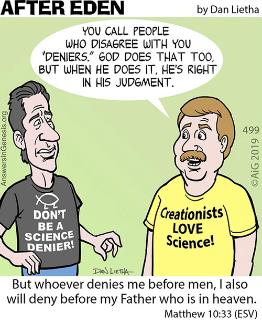 Cartoon Corner                              Thanks to Answers in Genesis who provides many of these cartoons each month for our newsletter and our presentations. Please think about donating to them in gratitude for this and all the ministries they give us.FEAST Science Workshops   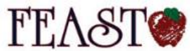 SABBSA will be resuming "The Rocks Cry Out" creation curriculum for the 2023 FEAST Science Workshops. Each program is slated to occur the fourth Wednesday of the scheduled months at 10 am at FEAST. We thank the good crowd of parents and children who attended our first two presentation in 2022. The remaining 2023 schedule is shown below.February 22, 2023 – Science Starts with Creation (Consensus does not determine truth and not all scientists believe in evolution)March 2023 – Brilliant: Made in the Image of God (Ancient cultures reveal rapid development of intelligence by God, not slow evolution of mankind)April 2023 – A Matter of Time (The vast majority of dating methods reveal a recent creation)----------------------------------------------------------------------Creation Conference at THSSBC in        Round Rock, TX Feb. 9-11, 2023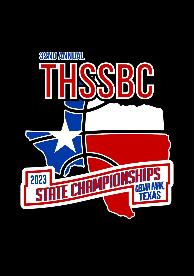 Scott Lane will present a 3-day creation seminar during this year's Texas Home School State Basketball Tournament. All programs will occur in the conference room at the Round Rock Sports Center, 2400 Chisholm Trail, Round Rock, TX 78681. The public is invited.The schedule for this seminar is shown below:
Thursday 2/9, 2 pm "What if God Wrote the Bible?"
7 pm "Introduction to Creation Theories"
Friday 2/10, 10 am "Incredible Creatures that Defy Evolution"
2 pm "Dinosaurs and the Bible"
7 pm "Doesn't distant Starlight prove the Universe is older than the Bible would suggest?"
Saturday 2/11, 10 am "The De-Faithing of America: Creation in the Courts, our Schools and our Culture"Around Texas Houston: 
The Greater Houston Creation Association (GHCA) normally meet at Houston's First Baptist Church at 7 pm every first Thursday, in Room 143. Their meetings can be streamed live! For more information, go to www.ghcaonline.com. Glen Rose: 
Dr. Carl Baugh gives a “Director’s Lecture Series” on the first Saturday of each month at the Creation Evidence Museum just outside Glen Rose, TX. This museum is also a great and beneficial way to spend any day. Presentations are at 11 am and 2 pm. For more information, go to www.creationevidence.org Dallas: The Museum of Earth History uses the highest quality research replicas of dinosaurs, mammals, and authentic historical artifacts to not only lay out for the visitor a clear and easily understood connection between Genesis and Revelation, but will do so in an entertaining and intellectually challenging way. Open M-F 9 to 6. http://visitcreation.org/item/museum-of-earth-history-dallas-tx/ ICR in Dallas: Of course, the ICR Discovery Center for Science and Earth History is the foremost creation history museum in the Southwest. They are open from 10am to 5 pm Mondays through Saturdays. For more information on this exceptional facility go to https://discoverycenter.icr.org/ Dallas-Ft Worth: 
The Metroplex Institute of Origin Science (MIOS) meets at the Dr. Pepper Starcenter, 12700 N. Stemmons Fwy, Farmers Branch, TX, usually at 7:30 pm on the first Tuesday of each month.    http://dfw-mios.com/Abilene:The Discovery Center is a creation museum/emporium that exists primarily to provide scientific and historic evidence for the truthfulness of God’s word, especially as it relates to the creation/evolution issue. It also features some fascinating “Titanic Disaster” exhibits.  https://evidences.org/Lubbock Area (Crosbyton): 
All year: Consider a visit to the Mt. Blanco Fossil Museum, directed by Joe Taylor. The Museum is worth the visit if you live near or are traveling through the Panhandle near Lubbock. If you call ahead and time permitting, Joe has been known to give personal tours, especially to groups. For more information, visit http://www.mtblanco.com/. Greater San Antonio area: Listen to Answers with Ken Ham online at the address below. http://www.answersingenesis.org/media/audio/answers-daily To hear creation audio programs from the Institute for Creation Research, listen online at this address. http://www.icr.org/radio/ Also, tune in KHCB FM 88.5 (San Marcos) or KKER FM 88.7 (Kerrville) for Back to Genesis at 8:57 AM Mon-Fri, then Science, Scripture and Salvation at 1:30 AM, 8:00 AM and 4:30 PM on Saturdays.Last Month at SABBSA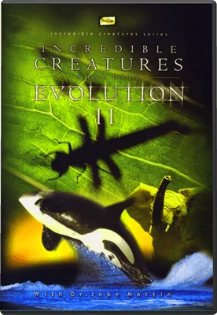 Incredible Creatures that defy Evolution – Volume 2 Have you ever wondered...* Are there really creatures that produce fire to defend themselves
* How certain birds can navigate over thousands of miles of ocean and never get lost?
* How fireflies and glowworms can create pure light that generates no heat?
* How great whales can dive to the bottom of the ocean without the pressure causing them to implode?
* How some creatures can be cut in half and still regenerate themselves? Even grow a new head?
* What incredible flying insect became the inspiration for the design of the helicopter?The Incredible Creatures That Defy Evolution Series enters the fascinating world of animals to reveal sophisticated and complex designs that shake the traditional foundations of evolutionary theory.This series features Dr. Jobe Martin, who for the past 20 years has been exploring evolution vs. creation. His findings have been fascinating students around the world as he lectures on these remarkable animal designs that cannot be explained by traditional evolution. Our audiences are enjoying this great series and would recommend it to anyone.After the program we had our yearly business meeting and re-elected our full slate of board members and officers to serve for 2023.Next SABBSA Meeting: Tuesday, February 14, 2023, at 7 pm Coming to SABBSA in February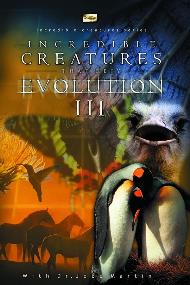 Incredible Creatures that defy Evolution – Volume 3This amazing video presents powerful evidence that proves that animal designs can only be attributed to a creator. They cannot possibly be explained by evolution. This program will inspire you to look more closely at the world around you. Incredible Creatures 3 enters the fascinating world of animals to reveal sophisticated and complex designs that shake the traditional foundations of evolutionary theory. For the past 20 years, Dr. Jobe Martin has been fascinating his students as he lectures on these remarkable animals that cannot be explained by traditional evolution. Have you ever wondered... * What kind of bird can kill a lion with a single kick?* How some dogs can know a storm is brewing before it appears, or can sense when their masters are about to experience a seizure? * Which creature perplexes scientists because of its amazing ability to heal itself even when it sustains horrendous injuries?* How Emperor Penguins can go two and a half months without eating or drinking?Please join us in February for creation science and biblical apologetics teaching you will find nowhere else in Bexar County.  We meet at Faith Lutheran Church just south of the corner of Jones Maltsberger and Thousand Oaks. The address is 14819 Jones Maltsberger Rd., San Antonio, Texas 78247.